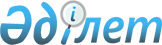 Об утверждении государственного образовательного заказа на дошкольное воспитание и обучение, размера родительской платы на 2017 год
					
			С истёкшим сроком
			
			
		
					Постановление акимата города Рудного Костанайской области от 23 декабря 2016 года № 1715. Зарегистрировано Департаментом юстиции Костанайской области 10 января 2017 года № 6795. Прекращено действие в связи с истечением срока
      Сноска. Заголовок – в редакции постановления акимата города Рудного Костанайской области от 21.08.2017 № 1059 (вводится в действие по истечении десяти календарных дней после дня его первого официального опубликования).
      В соответствии со статьей 31 Закона Республики Казахстан от 23 января 2001 года "О местном государственном управлении и самоуправлении в Республике Казахстан", подпунктом 8-1) пункта 4 статьи 6 Закона Республики Казахстан от 27 июля 2007 года "Об образовании", акимат города Рудного ПОСТАНОВЛЯЕТ: 
      1. Утвердить государственный образовательный заказ на дошкольное воспитание и обучение, размер родительской платы в дошкольных организациях образования города Рудного на 2017 год, согласно приложению.
      Сноска. Пункт 1 – в редакции постановления акимата города Рудного Костанайской области от 21.08.2017 № 1059 (вводится в действие по истечении десяти календарных дней после дня его первого официального опубликования).


      2. Контроль за исполнением настоящего постановления возложить на заместителя акима города Рудного по социальным вопросам.
      3. Настоящее постановление вводится в действие по истечении десяти календарных дней после дня его первого официального опубликования и распространяется на отношения, возникшие с 1 января 2017 года. Государственный образовательный заказ
на дошкольное воспитание и обучение, размер родительской платы в дошкольных
организациях образования города Рудного на 2017 год
      Сноска. Приложение – в редакции постановления акимата города Рудного Костанайской области от 21.08.2017 № 1059 (вводится в действие по истечении десяти календарных дней после дня его первого официального опубликования).
					© 2012. РГП на ПХВ «Институт законодательства и правовой информации Республики Казахстан» Министерства юстиции Республики Казахстан
				
      Аким города Рудного

Б. Гаязов
Приложение
к постановлению акимата
города Рудного от 23 декабря
2016 года № 1715
№ п/п
Административно-территориальное расположение организаций дошкольного воспитания и обучения (район, город)
Наименование организации дошкольного воспитания и обучения
Государственный образовательный заказ на дошкольное воспитание и обучение
Государственный образовательный заказ на дошкольное воспитание и обучение
Размер родительской платы в дошкольных организациях образования в месяц (тенге)
№ п/п
Административно-территориальное расположение организаций дошкольного воспитания и обучения (район, город)
Наименование организации дошкольного воспитания и обучения
Количество воспитанников организаций дошкольного воспитания и обучения
Средняя стоимость расходов на одного воспитанника в дошкольных организациях в месяц (тенге)
Размер родительской платы в дошкольных организациях образования в месяц (тенге)
1
город Рудный
Коммунальное государственное казенное предприятие "Ясли-сад № 1" акимата города Рудного
140
29 969
до 3-х лет - 9095 с 3-х лет - 9731
2
город Рудный
Коммунальное государственное казенное предприятие "Ясли-сад № 2" акимата города Рудного
265
28 063
до 3-х лет - 9095 с 3-х лет - 9731
3
город Рудный
Коммунальное государственное казенное предприятие "Ясли-сад № 3" акимата города Рудного
145
28 279
до 3-х лет - 9095 с 3-х лет - 9731
4
город Рудный
Коммунальное государственное казенное предприятие "Ясли-сад № 4" акимата города Рудного
185
28 461
до 3-х лет - 9095 с 3-х лет - 9731
5
город Рудный
Коммунальное государственное казенное предприятие "Ясли-сад № 5" акимата города Рудного
230
28 460
до 3-х лет - 9095 с 3-х лет - 9731
6
город Рудный
Коммунальное государственное казенное предприятие "Ясли-сад № 6" акимата города Рудного
119
28 484
до 3-х лет - 9095 с 3-х лет - 9731
7
город Рудный
Коммунальное государственное казенное предприятие "Ясли-сад № 7" акимата города Рудного
260
28 158
до 3-х лет - 9095 с 3-х лет - 9731
8
город Рудный
Коммунальное государственное казенное предприятие "Ясли-сад № 8" акимата города Рудного
290
28 578
до 3-х лет - 9095 с 3-х лет - 9731
9
город Рудный
Коммунальное государственное казенное предприятие "Ясли-сад № 9" акимата города Рудного
145
28 215
до 3-х лет - 9095 с 3-х лет - 9731
10
город Рудный
Коммунальное государственное казенное предприятие "Ясли-сад № 10" акимата города Рудного
290
27 640
до 3-х лет - 9095 с 3-х лет - 9731
11
город Рудный
Коммунальное государственное казенное предприятие "Ясли-сад № 11" акимата города Рудного
165
28 722
до 3-х лет - 9095 с 3-х лет - 9731
12
город Рудный
Коммунальное государственное казенное предприятие "Детский сад № 12" акимата города Рудного
200
28 898
с 3-х лет - 9731
13
город Рудный
Коммунальное государственное казенное предприятие "Детский сад № 13" акимата города Рудного
160
30 181
с 3-х лет - 9731
14
город Рудный
Коммунальное государственное казенное предприятие "Ясли-сад № 14" акимата города Рудного
154
29 627
до 3-х лет - 9095 с 3-х лет - 9731
15
город Рудный
Коммунальное государственное казенное предприятие "Детский сад № 15" акимата города Рудного
100
28 375
с 3-х лет - 9731
16
город Рудный
Коммунальное государственное казенное предприятие "Детский сад № 16" акимата города Рудного
50
33 213
с 3-х лет - 9731
17
город Рудный
Мини-центр с полным днем пребывания при коммунальном государственном учреждении "Школа-лицей № 4 акимата города Рудного"
25
12847
с 3-х лет - 9731
18
город Рудный
Мини-центр с полным днем пребывания при коммунальном государственном учреждении "Начальная школа № 9" акимата города Рудного
25
12847
с 3-х лет - 9731
19
город Рудный
Мини-центр с неполным днем пребывания при коммунальном государственном учреждении "Начальная школа № 9" акимата города Рудного
73
7127
с 3-х лет - 6000
20
город Рудный
Мини-центр с полным днем пребывания при коммунальном государственном учреждении "Средняя школа № 11" акимата города Рудного
20
12847
с 3-х лет - 9731
21
город Рудный
Мини-центр с неполным днем пребывания при коммунальном государственном учреждении "Средняя школа № 11" акимата города Рудного
25
7127
-
22
город Рудный
Мини-центр с полным днем пребывания при коммунальном государственном учреждении "Средняя школа № 13" акимата города Рудного
12
12847
с 3-х лет - 9731
23
город Рудный
Мини-центр с неполным днем пребывания при коммунальном государственном учреждении "Средняя школа № 13" акимата города Рудного
21
7127
-
24
город Рудный
Мини-центр с полным днем пребывания при коммунальном государственном учреждении "Средняя школа № 15" акимата города Рудного
25
12847
с 3-х лет - 9731
25
город Рудный
Мини-центр с полным днем пребывания при коммунальном государственном учреждении "Средняя школа № 17" акимата города Рудного
24
12847
с 3-х лет - 9731
26
город Рудный
Мини-центр с полным днем пребывания при коммунальном государственном учреждении "Средняя школа № 18" акимата города Рудного
25
12847
с 3-х лет - 9731
27
город Рудный
Мини-центр с неполным днем пребывания при коммунальном государственном учреждении "Средняя школа № 18" акимата города Рудного
25
7127
-
28
город Рудный
Мини-центр с полным днем пребывания при коммунальном государственном учреждении "Средняя школа № 19" акимата города Рудного
25
12847
с 3-х лет - 9731
29
город Рудный
Мини-центр с неполным днем пребывания при коммунальном государственном учреждении "Средняя школа № 19" акимата города Рудного
50
7127
-
30
город Рудный
Мини-центр с неполным днем пребывания при коммунальном государственном учреждении "Основная школа № 20 станции Железорудная" акимата города Рудного
15
7127
-
31
город Рудный
Мини-центр с полным днем пребывания при коммунальном государственном учреждении "Гимназия № 21" акимата города Рудного
20
12847
с 3-х лет - 9731
32
город Рудный
Мини-центр с полным днем пребывания при коммунальном государственном учреждении "Качарская средняя школа № 1"
21
12847
с 3-х лет - 9731
33
город Рудный
Мини-центр с неполным днем пребывания при коммунальном государственном учреждении "Качарская средняя школа № 1"
55
7127
-
34
город Рудный
Мини-центр с полным днем пребывания при коммунальном государственном учреждении "Качарская средняя школа № 2" акимата города Рудного
50
12847
с 3-х лет - 9731